

Reasonable Suspicion Determination Report 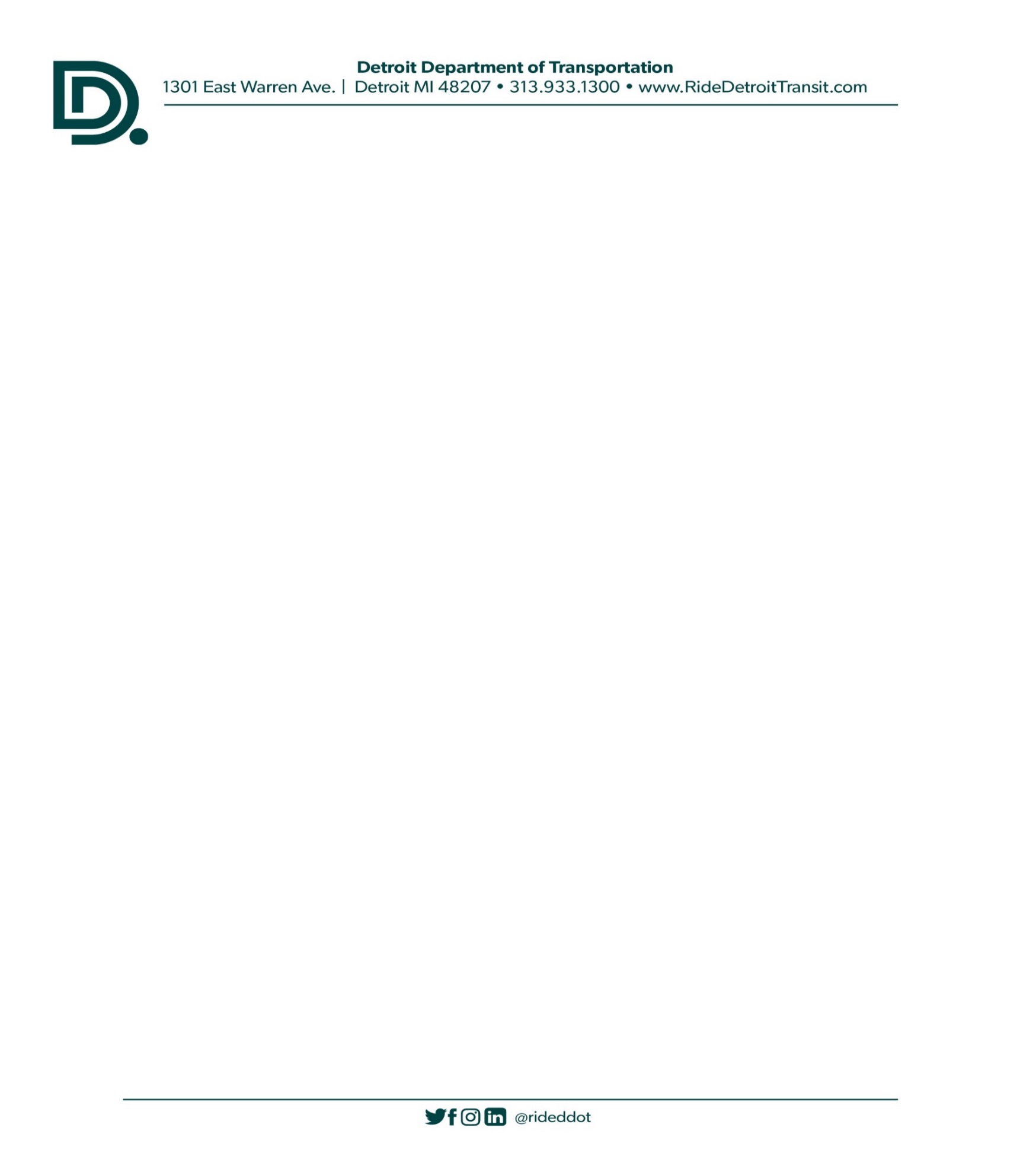 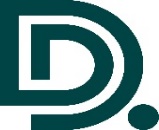 Employee Name: ________________________________  Job Title:  ________________________ Employee ID/Last 4 digits of SSN: ___________________  Location: ________________________
Date/Time of Observation: _____/_____/_____ Time:  ___________AM/PM
Date/Time of Determination to Test:  _____/_____/_____ Time:  __________AM/PMObserved Indicators of Prohibited Drug Use/Alcohol MisuseReasonable Suspicion determinations must be based on specific, contemporaneous, articulable observations concerning the appearance, behavior, speech, or body odor of the safety-sensitive employee.   Check all indicators observed:
 Written Summary (Summarize the facts and circumstances surrounding the incident. Attach additional sheets as needed):  ________________________________________________________________________________
________________________________________________________________________________The above documentation of the observed physical, behavioral, and performance indicators of the named employee was provided by:Observing Supervisor: _____________________________________________________________
                                               (Name/Phone Number)                 (Signature)                   (Date)Additional Witness:  _______________________________________________________________
                                    (Name/Phone Number)                 (Signature)                   (Date)
         
For Employee Transportation Call Dispatch:  313-933-3437Refusal Notifications

Informed Employee of Consequences of Refusal to Test – Suspension pending dismissal.
If they still refuse to test, immediately contact DER
Gabriele Honey at 313-303-1953 or Alicia Miller at 313-244-2327NOTE:  Maintain a copy for your files and email a copy to the DER at DDOT-DandA@Detroitmi.gov
                                                                                                 Revised by DDOT - Office of Compliance November-2020Physical Indicators
 Bloodshot or watery eyesFlushed or very pale complexionExtensive sweating/skin clamminessDilated or constricted pupilsDisheveled clothing/unkempt groomingUnfocused, blank stareRunny or bleeding noseJerky eye movementBody odorBehavioral Indicators
Fidgety/agitatedIrregular breathingNausea/vomitingSlow reactionsUnstable walkingPoor coordinationHand tremorsSuspicious, paranoidDepressed, withdrawnLackadaisical attitudeIrritable, moodyExtreme fatigueSpeech Indicators
Slurred or slowed speechLoud, boisterousIncoherent, nonsensicalRepetitious, ramblingRapid, pressuredExcessive talkativenessExaggerated enunciationCursing, inappropriate speechInability to concentrateImpulsive, unusual risk-takingDelayed decision-makingReduced alertness